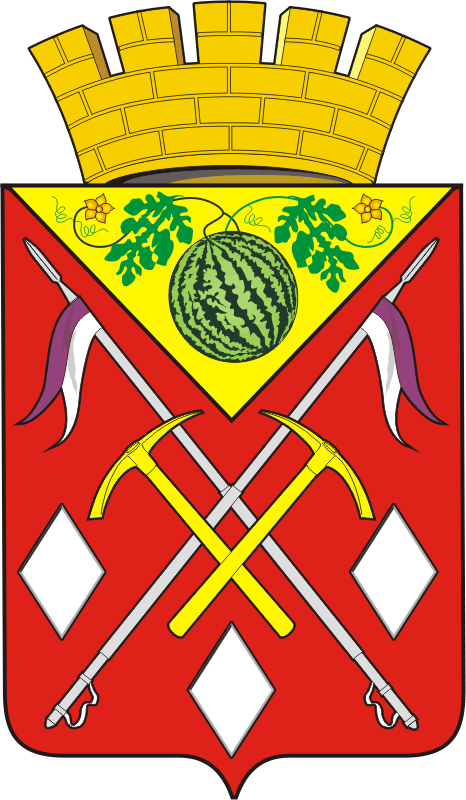 СОВЕТ ДЕПУТАТОВМУНИЦИПАЛЬНОГО ОБРАЗОВАНИЯСОЛЬ-ИЛЕЦКИЙ ГОРОДСКОЙ ОКРУГОРЕНБУРГСКОЙ ОБЛАСТИРЕШЕНИЕ № 105О внесении изменений в Положение «О порядке проведения конкурса по отбору кандидатур на должность главы муниципального образования Соль-Илецкий городской округ Оренбургской области», утвержденное решением Совета депутатов от 13.11.2019 № 826Руководствуясь частью 2.1. статьи 36 Федерального закона от 06.10.2003 № 131-ФЗ «Об общих принципах организации местного самоуправления в Российской Федерации», частью 3 статьи 16 Закона Оренбургской области от 21.02.1996 «Об организации местного самоуправления в Оренбургской области», частью 2 статьи 27 Устава муниципального образования Соль-Илецкий городской округ Оренбургской области, Совет депутатов решил:1. Внести в Положение «О порядке проведения конкурса по отбору кандидатур на должность главы муниципального образования Соль-Илецкий городской округ», утвержденное решением Совета депутатов от 13.11.2019 № 826, следующие изменения:1.1. Изложить пункт 2.12. Положения в следующей редакции:«2.12. Заседания конкурсной комиссии проводятся открыто. По решению конкурсной комиссии может быть проведено закрытое заседание. Решение о проведении закрытого заседания принимается простым большинством голосов от установленного общего числа членов конкурсной комиссии.Заседания конкурсной комиссии, при наличии технической возможности, могут быть проведены в дистанционном режиме с использованием средств видеоконференцсвязи:- в период введения на территории муниципального образования Соль-Илецкий городской округ, Оренбургской области режима повышенной готовности, чрезвычайной ситуации, а также в иных случаях, установленных действующим законодательством;- по решению конкурсной комиссии.Решение о проведении заседания в дистанционном режиме с использованием средств видеоконференцсвязи принимается простым большинством голосов от установленного числа членов конкурсной комиссии.Секретарь конкурсной комиссии в срок не позднее чем за 2 рабочих дня до дня заседания конкурсной комиссии направляет на адреса электронной почты членов конкурсной комиссии копии документов, необходимых для проведения заседания конкурсной комиссии в дистанционном режиме с использованием средств видеоконференцсвязи.На заседаниях конкурсной комиссии ведётся протокол, в котором отражается информация о ходе заседания и принятых решениях.Протокол подписывается председателем (в отсутствие председателя – заместителем председателя) и секретарём конкурсной комиссии.К протоколу заседания конкурсной комиссии прилагаются все документы, представленные в конкурсную комиссию и имеющие отношение к рассматриваемым на заседании вопросам, а также носители с записями аудио- и видеопротоколирования.».2. Установить, что настоящее решение вступает в силу после его официального опубликования (обнародования).3. Установить, что действие настоящих изменений не распространяется на конкурс, решение об объявлении которого, официально опубликовано до момента вступления изменений в силу.4. Контроль исполнения решения возложить на постоянную комиссию Совета депутатов по вопросам муниципальной службы, правопорядку, труду, работе с общественными и религиозными объединениями, национальным вопросам и делам военнослужащих и казачества.Разослано: депутатам Совета депутатов муниципального образования Соль-Илецкий городской округ - 19 экз., администрация муниципального образования Соль-Илецкий городской округ – 1 экз., прокуратура Соль-Илецкого района - 1 экз.; в дело - 1 экз..12 заседаниеII созыв25.08.2021 г. Соль-ИлецкПредседатель Совета депутатов муниципального образования Соль-Илецкий городской округ_________________ Н.А. КузьминГлавамуниципального образования Соль-Илецкий городской округ_________________ А.А. Кузьмин